136 unidades de 22 g Receta 	MétodoRendimiento aproximado Receta 	MétodoRendimiento aproximado Receta 	MétodoRendimiento aproximado Receta 	MétodoRendimiento aproximado Receta 	MétodoRendimiento aproximado 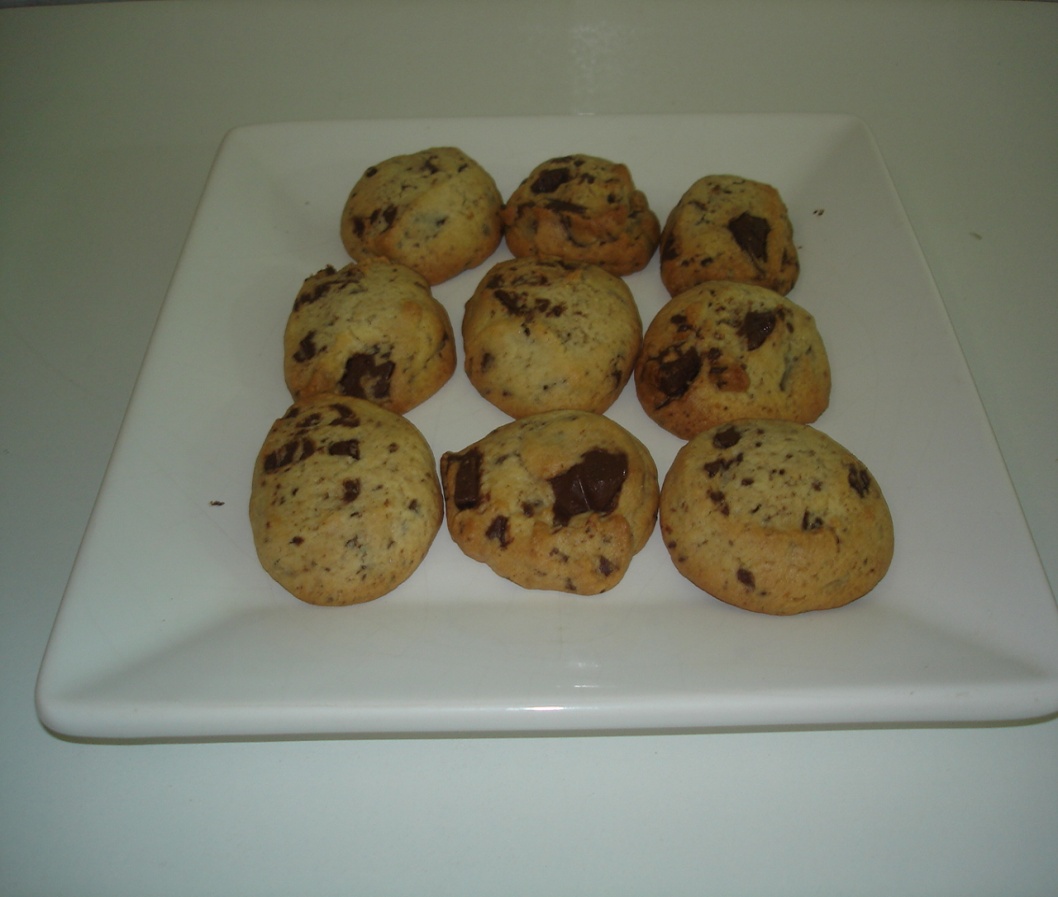 